Geografía de América    (2do A, B, C)     CPEM 46        TP 7PROFESORES: Condorí Victoria; Ledesma Luis Rodrigo Correo:  lrodrigo90@outlook.com     ;      angeles-victoria015@outlook.com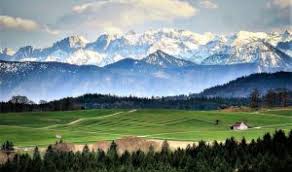 Las bases naturales de AméricaLos paisajes que observamos en la actualidad se formaron hace  millones de años, pero continúan transformándose. Diversas teorías  explican los procesos que forman los relieves emergidos y los submarinos.
La Tierra, una estructura de capasLa Tierra está formada por cinco capas principales. Conocer estas capas y su comportamiento ayuda a comprender los procesos geológicos de formación del relieve, y diversos fenómenos, como el vulcanismo y los terremotos.
Pangea: todos los continentes unidos. Hasta el siglo xx, los científicos compartían la teoría de que los relieves de los continentes eran el resultado del enfriamiento terrestre luego de la formación de la Tierra. A medida que el planeta se enfriaba, la corteza se comprimía. En 1915, el meteorólogo y físico alemán Alfred Wegener expuso la teoría de la  deriva continental, según la cual hace millones de años había un único continente  llamado Pangea, que se fragmentó en varias partes. Los fragmentos se fueron desplazando hasta alcanzar su ubicación actual. Wegener afirmaba que las costas de América y de África encajaban. Los fósiles y las rocas idénticos hallados en ambos  continentes le confirmaron que antiguamente estuvieron unidos. Aunque su hipó-tesis no explicaba cómo se movieron los continentes, sentó las bases para las teorías  actuales acerca del desplazamiento de los continentes y sus efectos.
Movimientos submarinosEn 1960, el geólogo estadounidense Harry Hess formuló la teoría de la expansión del  fondo oceánico, basada en la hipótesis de que las corrientes conectivas del manto  provocaban el movimiento de la corteza terrestre. El estudio del fondo oceánico demostró la existencia de las cordilleras submarinas denominadas dorsales centro-oceánicas, en las que observó actividad sísmica y volcánica. Además, sostenía que las dorsales  oceánicas estaban sobre zonas de ascenso convectivo del manto y que el material  despedido por los volcanes submarinos formaba nueva  corteza oceánica. Según Hess, donde la corriente convectivo descendía, la corteza oceánica era empujada hacia el interior de la Tierra; allí volvía a fundirse en el manto y se renovaba constantemente.Sabías que…La teoría expuesta por Harry Hess  en 1960 se transformó en una revolución científica cuando  las pruebas tomadas del fondo oceánico comprobaron el movimiento y la regeneración de la corteza.
Actividad 1. ¿Cuáles son los tipos de relieve que conoces?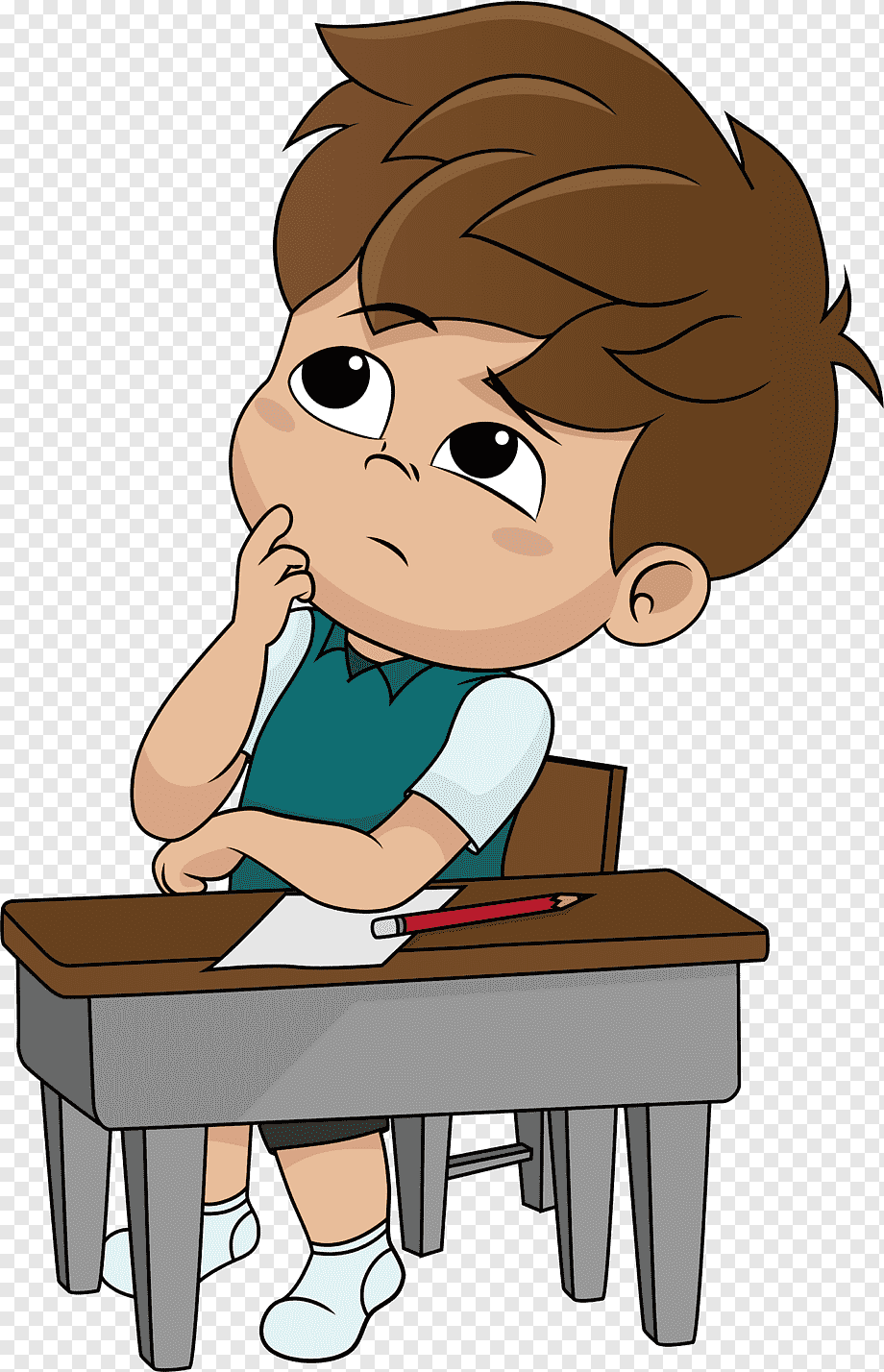 2. ¿En qué consiste la hipótesis de la deriva continental de Alfred Wegener?3. ¿Cómo se puede justificar la hipótesis de Harry Hesse? ¿Por  qué representó una revolución científica?
El origen de los relieves de América 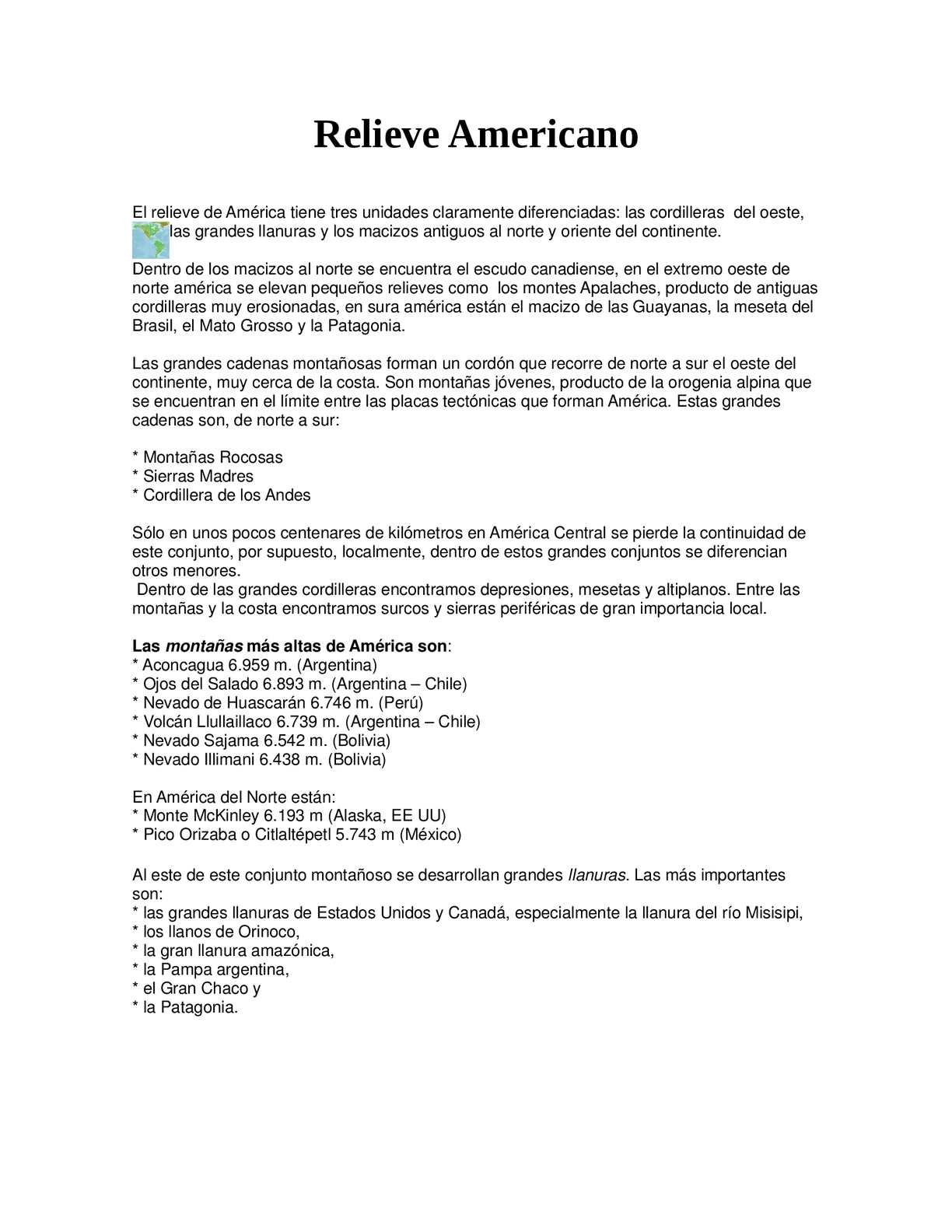 A continuación podrás observar en el periodo en que se formaron los relieves del continente Americano  que hoy conocemos. 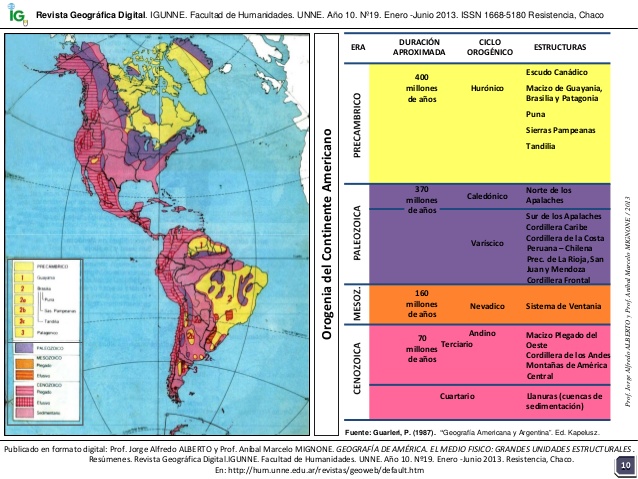 ACTIVIDAD 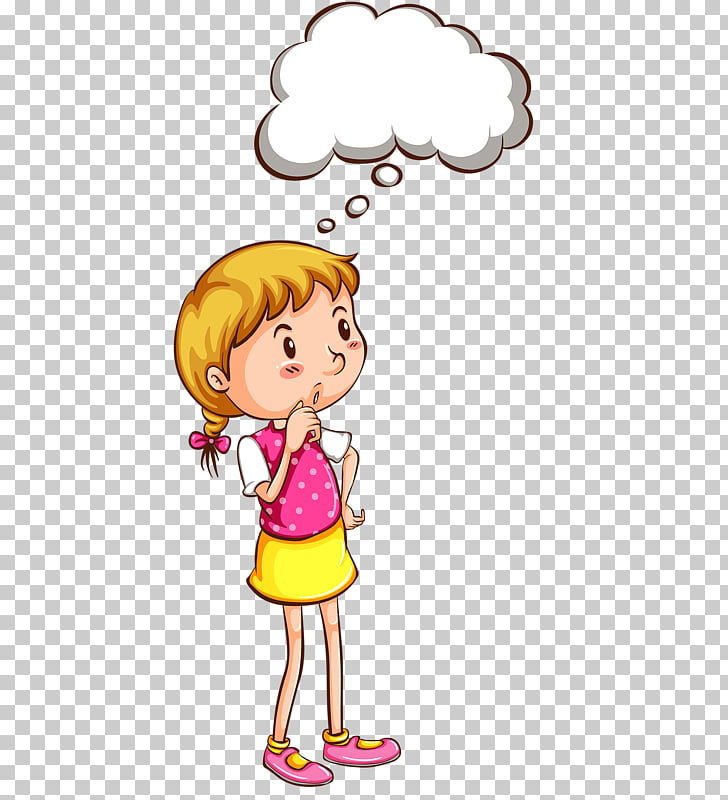 A partir la lectura realizada responde: a) ¿Qué son los relieves?b) ¿Crees que es importante saber su origen? ¿Por qué? 